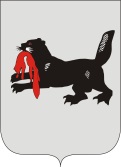 ИРКУТСКАЯ ОБЛАСТЬСЛЮДЯНСКАЯТЕРРИТОРИАЛЬНАЯ ИЗБИРАТЕЛЬНАЯ КОМИССИЯг. СлюдянкаО поощрении педагогов и преподавателей Слюдянского муниципального района за подготовку участников конкурса среди учащихся общеобразовательных и художественных школ Иркутской области «Выборы – твоя линия жизни»      Учитывая итоги конкурса среди учащихся общеобразовательных и художественных школ Иркутской области «Выборы – твоя линия жизни»,  установленные постановлением Избирательной комиссии Иркутской области от 20 ноября 2020 года №99/766 «Об итогах творческого конкурса среди учащихся общеобразовательных и художественных школ Иркутской области «Выборы – твоя линия жизни», Слюдянская территориальная избирательная комиссияРЕШИЛА:Объявить Благодарность Слюдянской территориальной избирательной комиссии за подготовку учащихся, продемонстрировавших высокий уровень в конкурсе среди общеобразовательных и художественных школ Иркутской области «Выборы – твоя линия жизни»:- Пак-Тен-Ха Ирине Иннокентьевне, преподавателю художественного отделения МБУ ДО «Детская школа искусств г. Слюдянки»;- Пермяковой Ольге Николаевне, преподавателю изобразительных дисциплин МБУ ДО «Детская школа искусств г. Байкальска»;- Москвиной Елене Степановне, педагогу дополнительного образования МБУ ДО «Дом детского творчества г. Слюдянки». 2. Разместить настоящее решение   в разделе «Избирательная комиссия» на официальном сайте администрации Слюдянского муниципального района: http://www.sludyanka.ru/ в разделе «Избирательная комиссия».Председатель Слюдянской территориальной избирательной комиссии									    Н.Л. ЛазареваСекретарь Слюдянской территориальной избирательной комиссии									    Н.Л. ТитоваР Е Ш Е Н И ЕР Е Ш Е Н И Е11 декабря 2020 года№ 154/1117 